Friction											             Friction is ____________________________________________________________________________________________________________________________________________________________________________________2 kinds of friction: ____________________________ Friction: Frictional force that is exerted when an object is 

____________________________(not moving)._________________________________ Friction: A frictional force that is exerted against an applied force 

when an object is ___________________________________.__________: greek letter mu,___________________________________________________________. Unitless number that indicates how ___________________ or ______________________________ a surface is.  ________________________________ : rough (sand paper)
_________________________________: smooth (ice)	Ff = ___________________________ measured in __________________µ = ___________________________ measured in __________________FN = ___________________________ measured in __________________Example of Kinetic FrictionA 950kg car has run out of gas and is being pushed with a force of 3,000N. If the coefficient of friction of the road is 0.3, (a) draw a free body diagram and (b) find the acceleration of the car.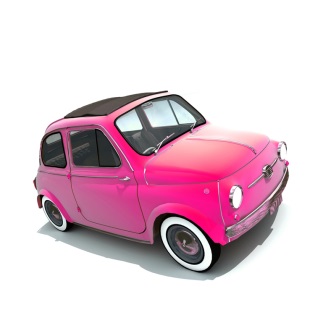 Find the car’s weight:
Find the Frictional Force:Find the car’s acceleration: 